	Setting up the Bandwidth control on DWC for wireless clients[Topology]WLANclient1----- (WLAN) AP (LAN) ----DWC-2000----Internet[Introduction]Device: DWC-2000Firmware: 4.4.0.3_B501[Configuration Step]First we enable the AP client QOS function at Wireless---General 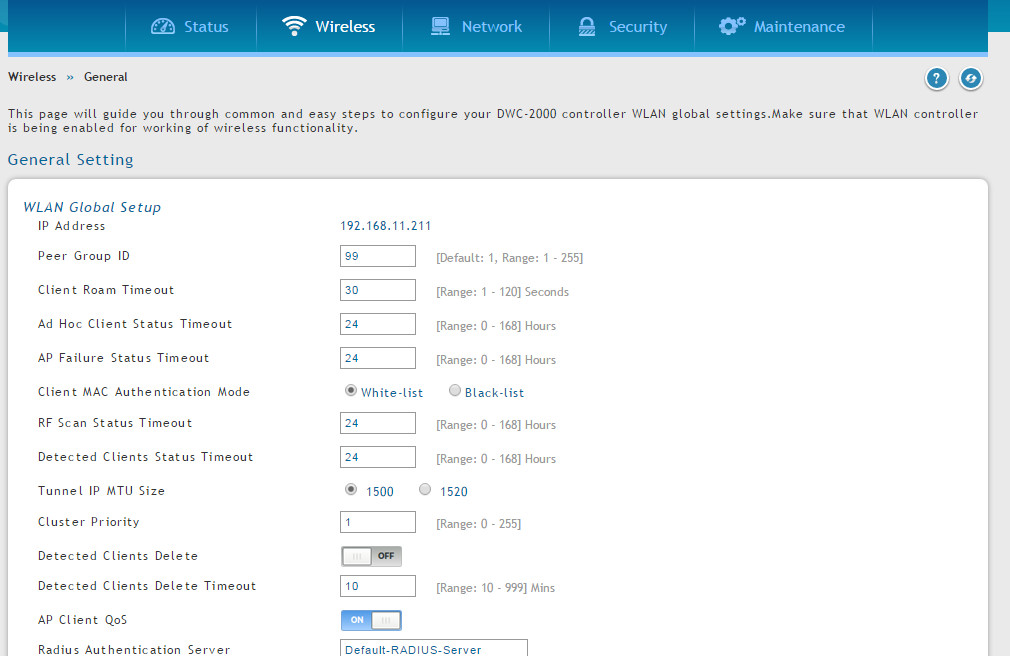 And we create a new DiffServ Class at Wireless---Diffserv---Diffserv Class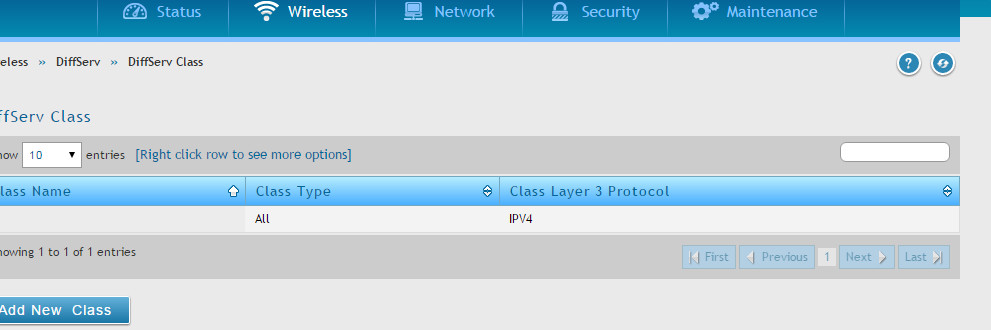 We select the class selector to destination 0.0.0.0 (meaning all-nets)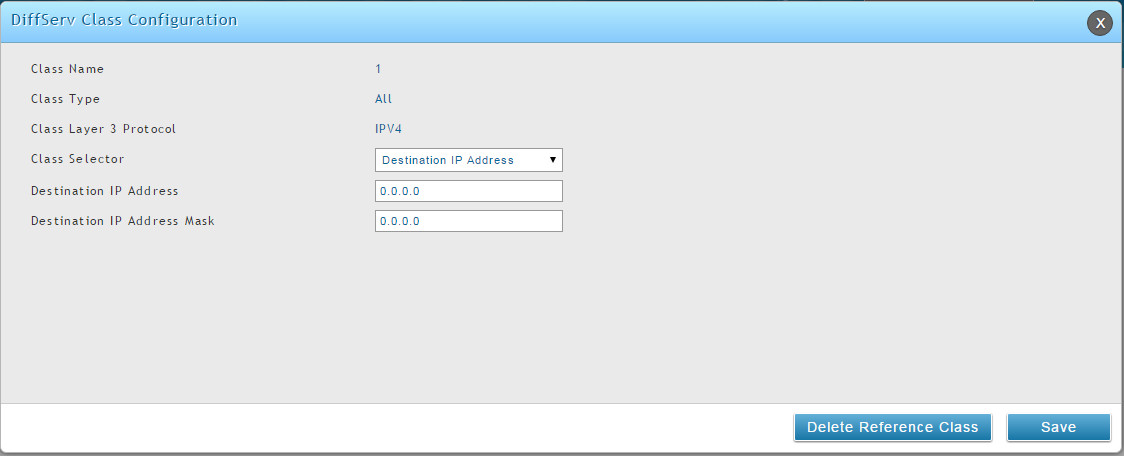 And we create a DiffServ Policy and add the class created earlier into the policy.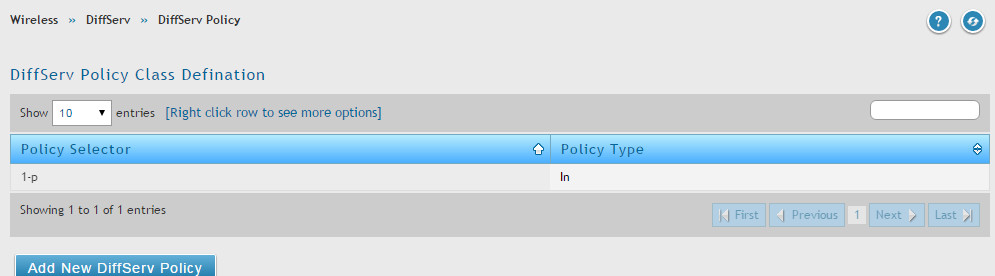 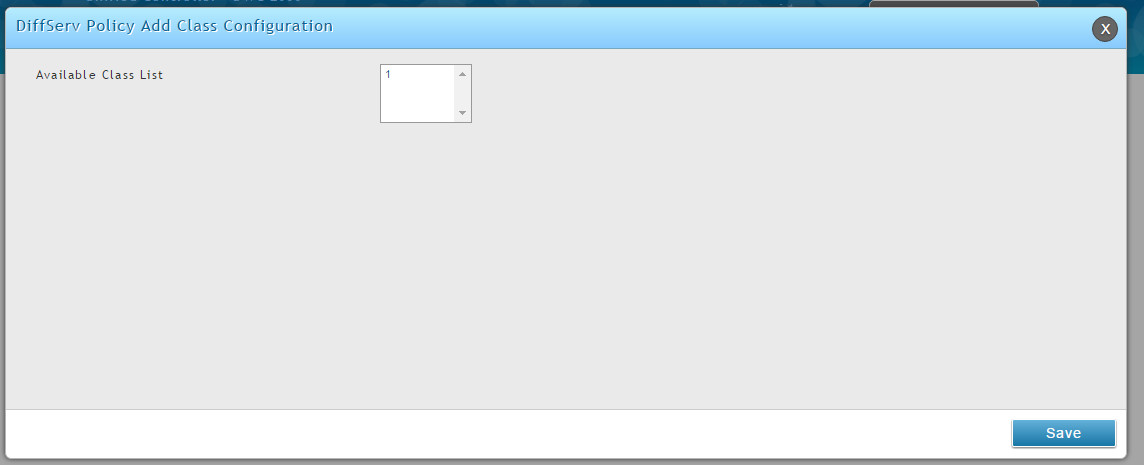 Finally we navigate to DiffServ Poicy Class Definition, right click on it and press Configure Attribute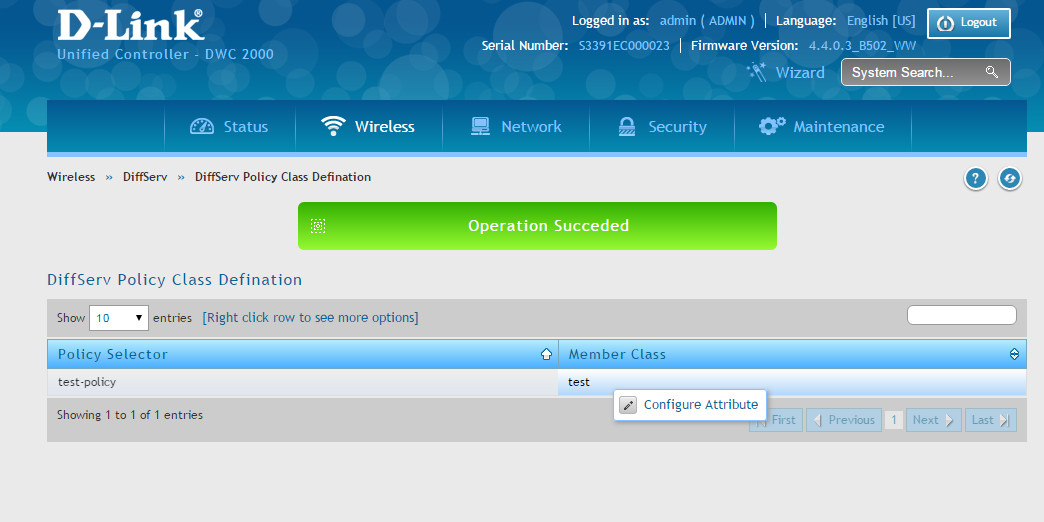 And we can use Policy Simple as policy attribute selector, and we can set the committed rate and burst size in this section, this defines the total bandwidth we are able to reach with this SSID for each wireless client..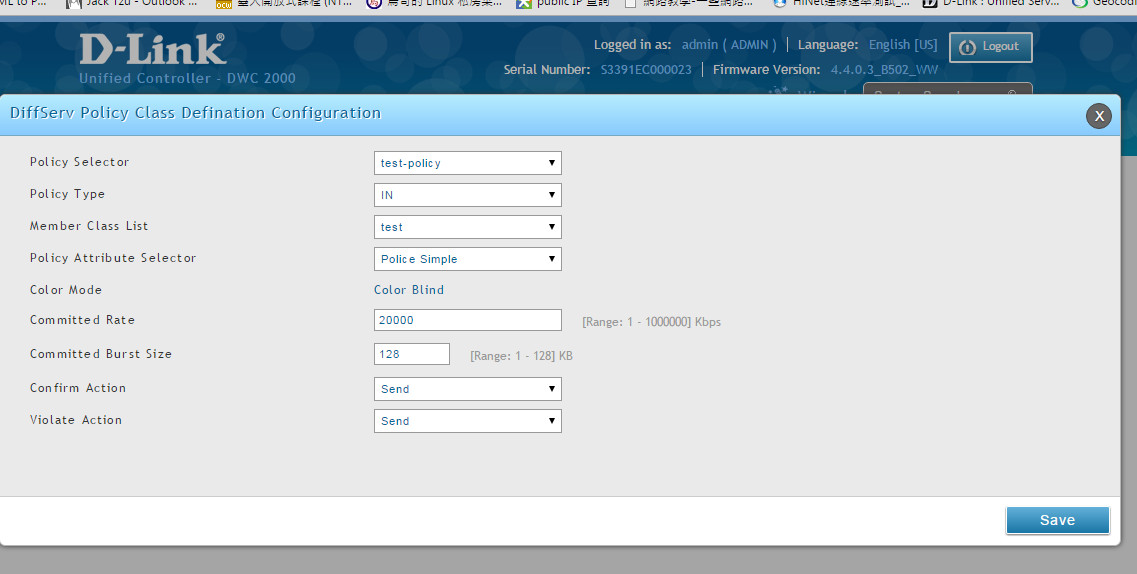 Now at the SSID configuration Wireless»Access Point»AP Profile»AP Profile SSIDRight click Edit on the SSID and enable the Client QoS function, add the Diffserv Policy created earlier at Client Qos Diffserv Policy Down and Up.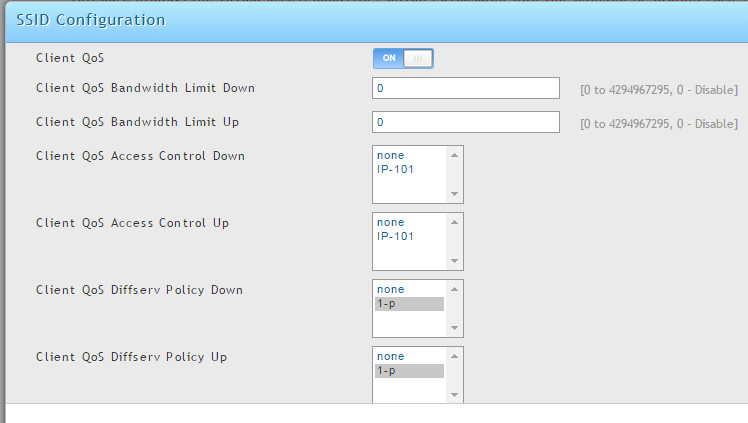 Finally we apply the AP profile to the AP, after successful apply, we will be able to limit the speed after setting.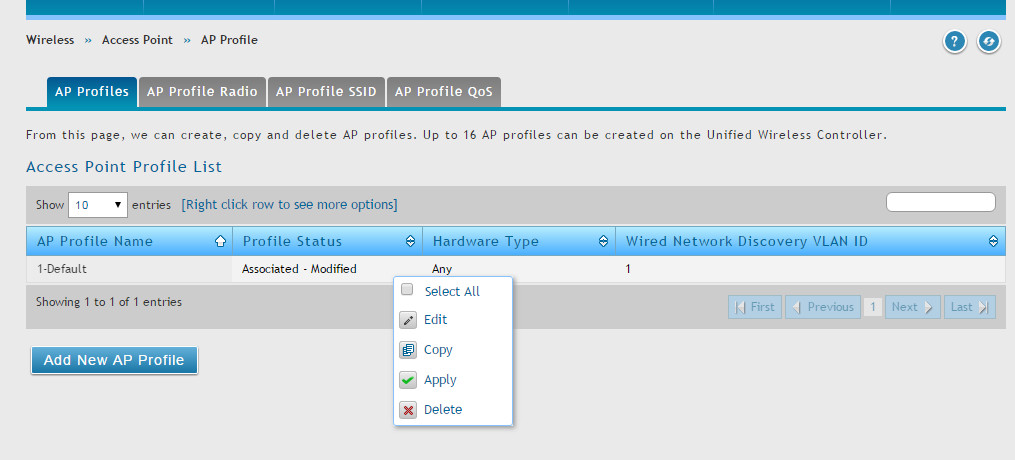 End of the document